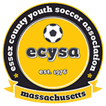 ECYSA Administrator of the Year Award 2022Application Requirements: The individual may be nominated and selected as the Administrator of the Year for extraordinary accomplishments in the administration of youth soccer.  They must meet the following criteria:1) The individual has been a soccer administrator for an ECYSA town affiliation for at least two seasonal years.2) Is not a member of the Board of Directors of US Youth Soccer during the seasonal year for which the individual is being nominated. Criteria: Please respond to the following criteria in this document below, Responses should be kept to a maximum of 400 words each. 1) Involvement with soccer and community: How and when did the nominated administrator get involved with soccer? What impact has his/her work had on the local association? Has the nominee been active within the community? What other activities, aside from soccer, is the administrator involved in? 2) Promoting the game: What steps has the administrator taken to further advance the game? Does the administrator participate in the game outside his or her position as an administrator (i.e. playing, coaching, or refereeing)? Has the administrator created relationships within the community to promote the game? Give examples. 3) Accomplishments: How has the nominated administrator serviced the existing membership? What steps has he/she taken to increase membership? What significant projects has he/she created and implemented? Give specific examples.  *ECYSA awards are in no way affiliated with Mass Youth Soccer awards. Please submit a separate nomination to Mass Youth Soccer for your nominee via the www.mayouthsoccer.org. *If you are awarded an ECYSA award, it does not mean you are guaranteed to receive a Mass Youth Soccer award. This is a separate award all togetherPlease click the link below to fill out the Nomination Information:https://docs.google.com/forms/d/e/1FAIpQLSeaFg_CCKwcHWS5zGdp5XimATnsMuzsocVM-MSoKQBptSfufA/viewform?usp=sf_link